                                                                                         ПРОЕКТ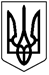 		У К Р А Ї Н А    СТОРОЖИНЕЦЬКА  МІСЬКА  РАДА	СТОРОЖИНЕЦЬКОГО РАЙОНУЧЕРНІВЕЦЬКОЇ  ОБЛАСТІ	XLVII сесія VII скликанняРІШЕННЯ № ___-47/2020Про зміну назви Центрунадання методичної допомогивідділу освіти, молоді та спортуСторожинецької міської ради            Керуючись  Законами України «Про місцеве самоврядування», «Про освіту», пунктом 5 розділу Х «Прикінцеві та перехідні положення» Закону України «Про повну загальну середню освіту», Постановою Кабінету Міністрів України від 29.07.2020 №672 «Деякі питання професійного розвитку педагогічних працівників» та з метою сприяння професійному розвитку педагогічних працівників закладів дошкільної, позашкільної та загальної середньої освіти:                                       міська  рада вирішила:З 01 вересня 2020 р. змінити назву Центру надання методичної допомоги відділу освіти, молоді та спорту Сторожинецької міської ради шляхом перейменування у Центр професійного розвитку педагогічних працівників Сторожинецької міської ради. Затвердити Положення про Центр професійного розвитку педагогічних працівників Сторожинецької міської ради згідно додатку.Затвердити штатний розпис Центру професійного розвитку педагогічних працівників Сторожинецької міської ради згідно додатку.Відділу  організаційної та кадрової роботи Сторожинецької міської ради (А. Побіжан) здійснити відповідні записи у трудових книжках працівників  Центру надання методичної допомоги відділу освіти, молоді та спорту.Контроль за виконанням рішення покласти на постійну комісію з питань освіти, фізичного виховання та культури, охорони здоровя, соціального захисту населення, молодіжної політики (Т.Чернявська).Сторожинецький міський голова                      Микола КАРЛІЙЧУКВиконавець:Начальник відділу освіти, молоді та спорту                                                                      Я.СТРІЛЕЦЬКИЙПогоджено:Секретар міської ради                                                                   І.МАТЕЙЧУКЗавідуючий сектору відділу організаційної та кадрової роботи                                                М.МЯЗІННачальник юридичного відділу                                                    А. СИРБУВиконавець:Начальник відділу освіти,молоді та спорту	міської ради                                           Ярослав СТРІЛЕЦЬКИЙПогоджено:Секретар міської ради                                                             Ігор МАТЕЙЧУКНачальник відділу організаційноїта кадрової роботи міської ради                                             Аліна ПОБІЖАННачальник юридичного відділу міської ради                                                                               Аурел СИРБУНачальник відділу документообігу та контролю  міської ради                                                        Микола БАЛАНЮК10 вересня 2020 рокум. Сторожинець